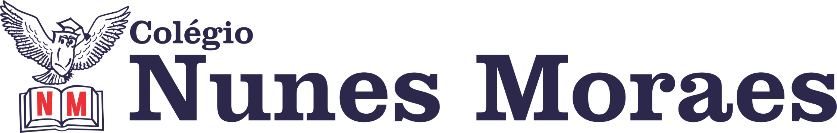 AGENDA DIÁRIA 2º ANO, 24 DE JANEIRO1ª AULA: PORTUGUÊS/GRAMÁTICAObjeto de Conhecimento: Tipos de letra.Aprendizagens Essenciais: Identificar os diferentes tipos de letra, assim como escrever palavras, frases e textos curtos nas formas imprensa e cursiva. Capítulo 1: Criando e recriando palavras.Atividade e explicação: páginas 20 e 21. Para casa: página 19. Leitura na folha.2ª AULA: MATEMÁTICAObjeto de Conhecimento: Antecessor e sucessor.Aprendizagens Essenciais: Determinar o antecessor e o sucessor de um número de dois dígitos. Capítulo 1: Números por todo lado.Atividade e explicação: página 18. Para casa: página 22 e recortar anexo (página 139 a 145).3ª AULA: HISTÓRIAObjeto de Conhecimento: Alguns membros de uma família.Aprendizagens Essenciais: Selecionar situações cotidianas que remetam à percepção e memória. Compilar histórias da família e/ou da comunidade registradas em diferentes fontes.Capítulo 1: Viver em família. Atividade e explicação: página 20 (questão 2) e página 21 (questão 3 até o item c). Para casa: página 20 (questão 1) e página 21 (questão 3, item d).4ª AULA: GEOGRAFIAObjeto de Conhecimento: Diversos calçamentos.Aprendizagens Essenciais: Identificar e elaborar diferentes formas de representação (desenhos, mapas mentais, maquetes) para representar componentes da paisagem dos lugares de vivência. Capítulo 1: As ruas.Atividade e explicação: páginas 99 a 101.Para casa: página 100 (questão 1).Forte abraço!